SAO Y; Văn phòng Đoàn ĐBQH và HĐND TP Hà Nội; 19/09/2022 08:23:58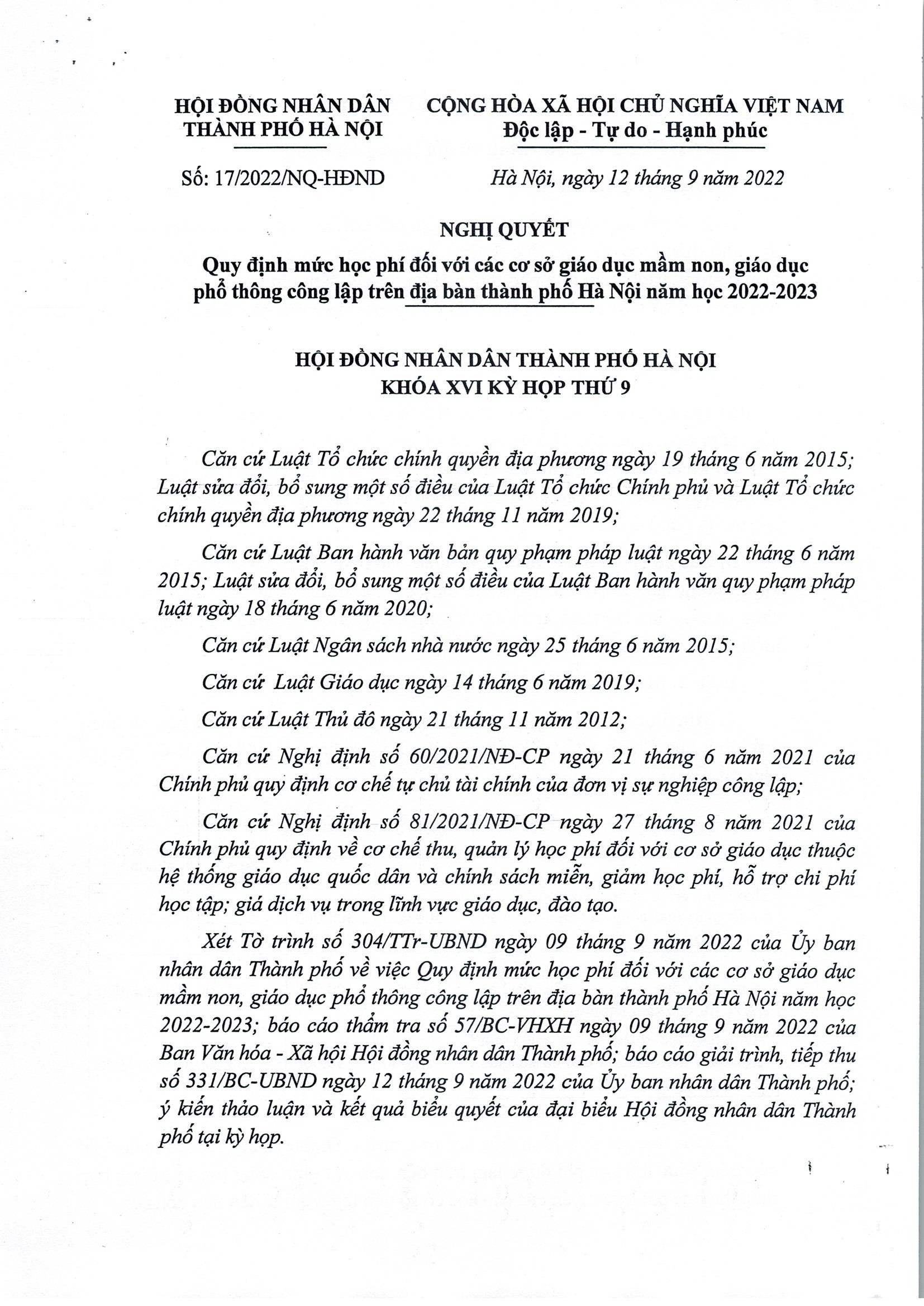 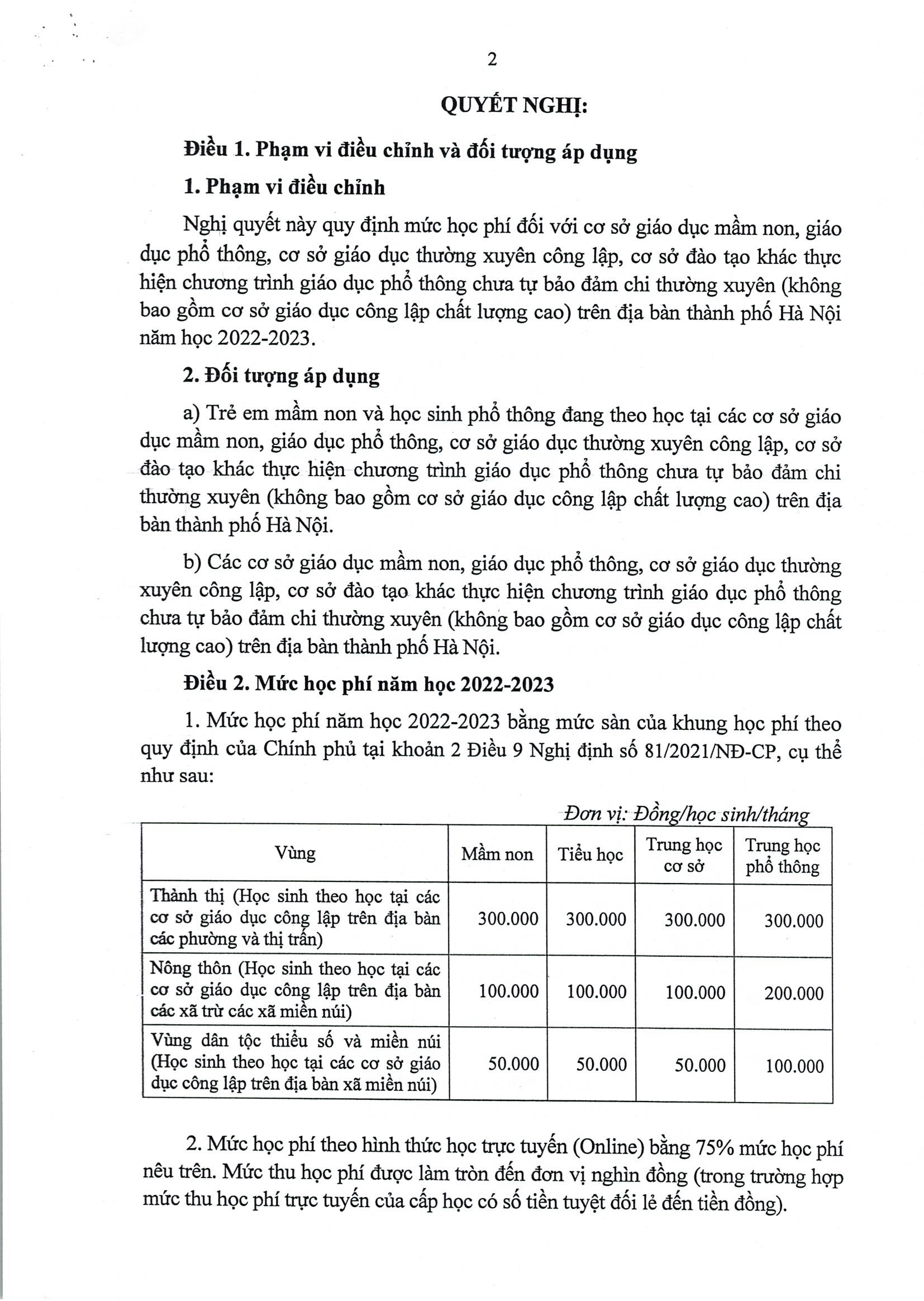 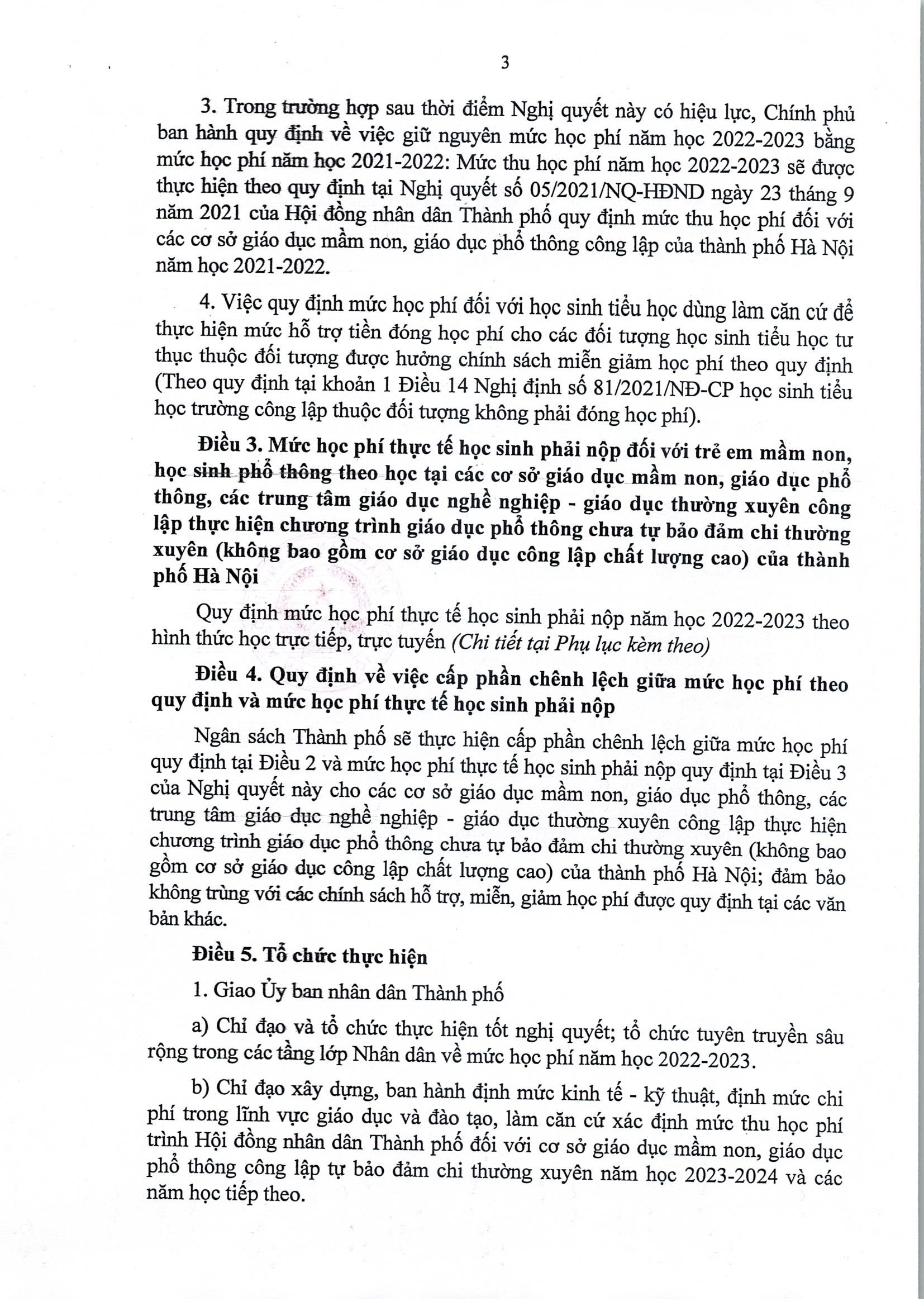 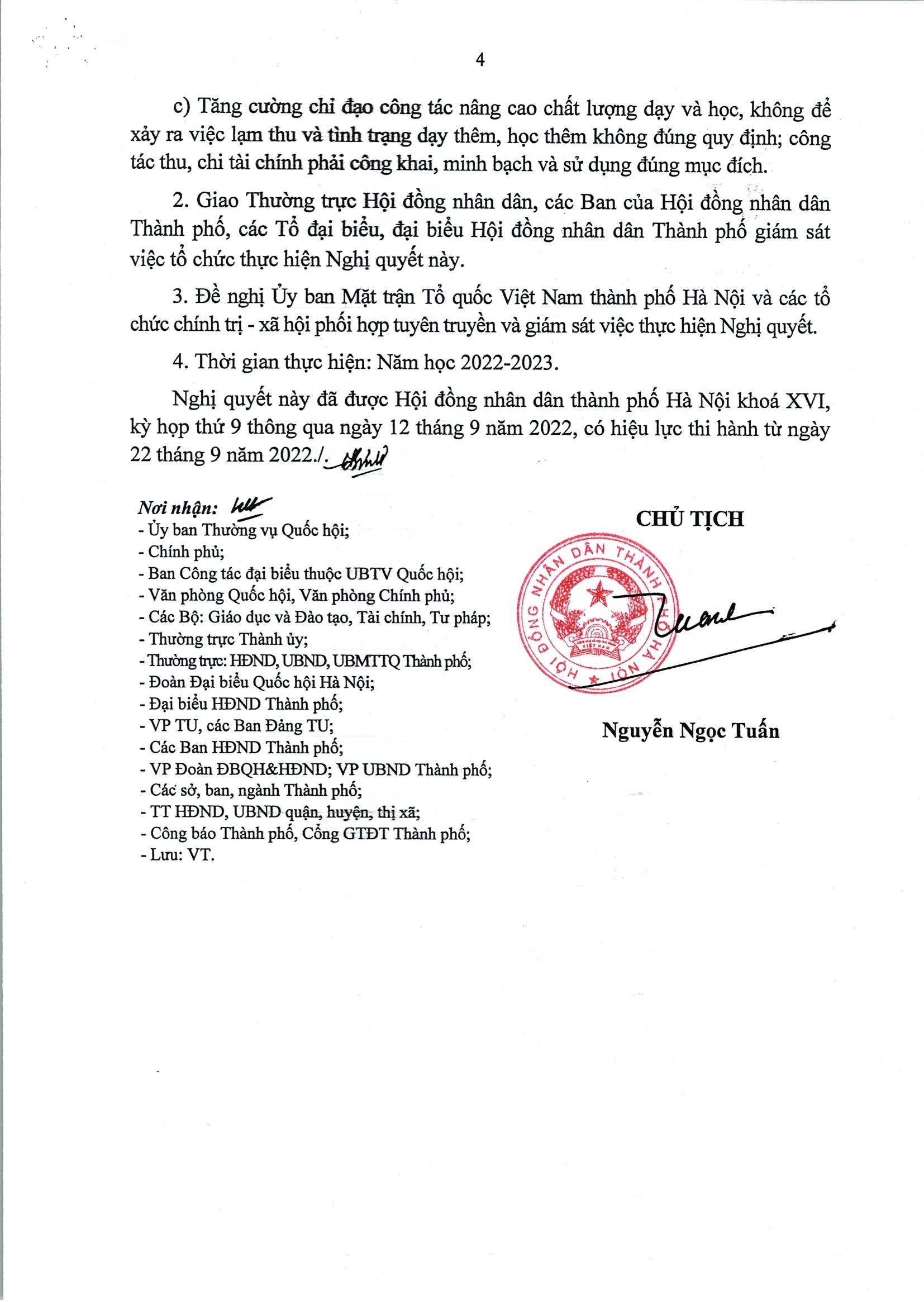 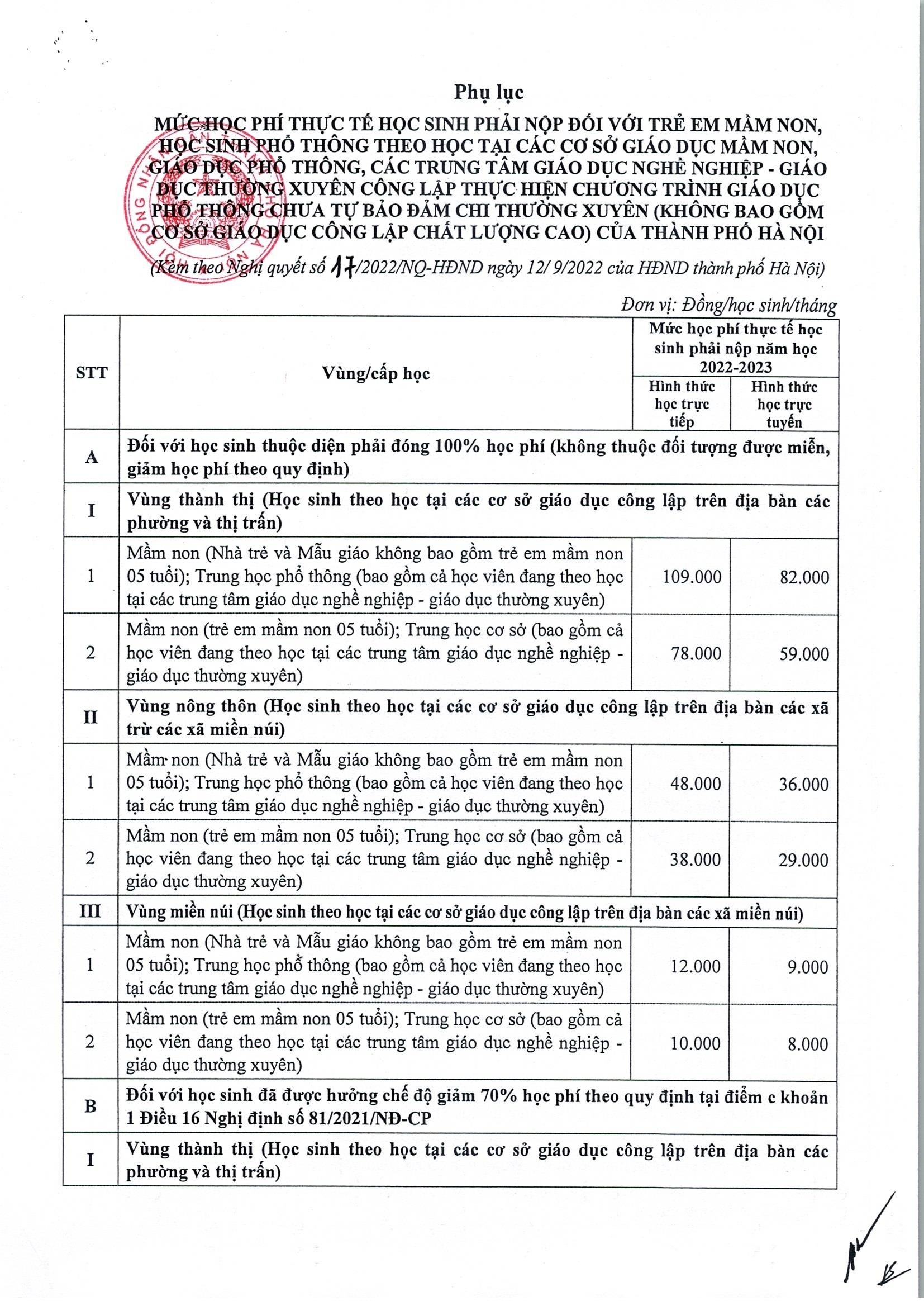 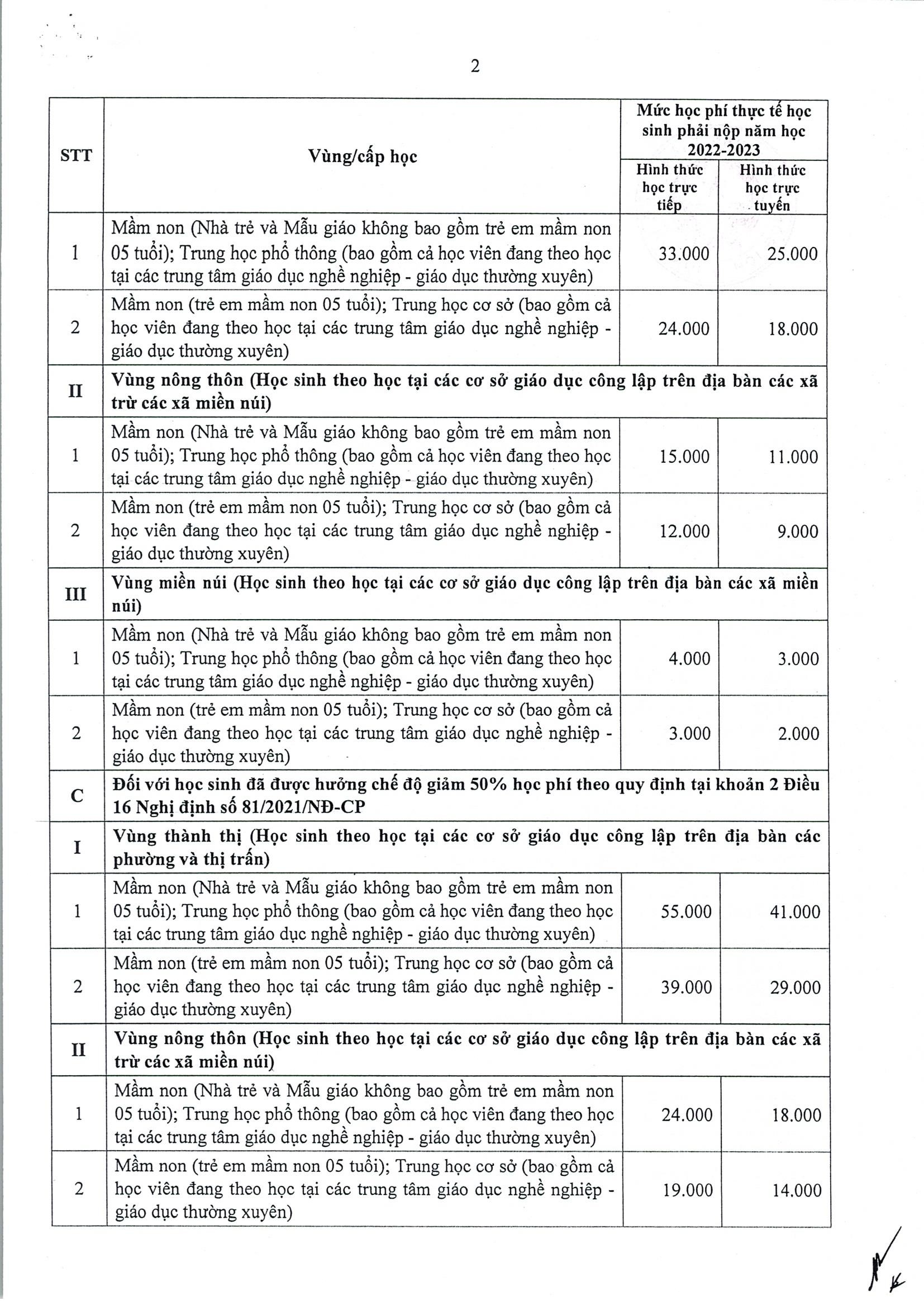 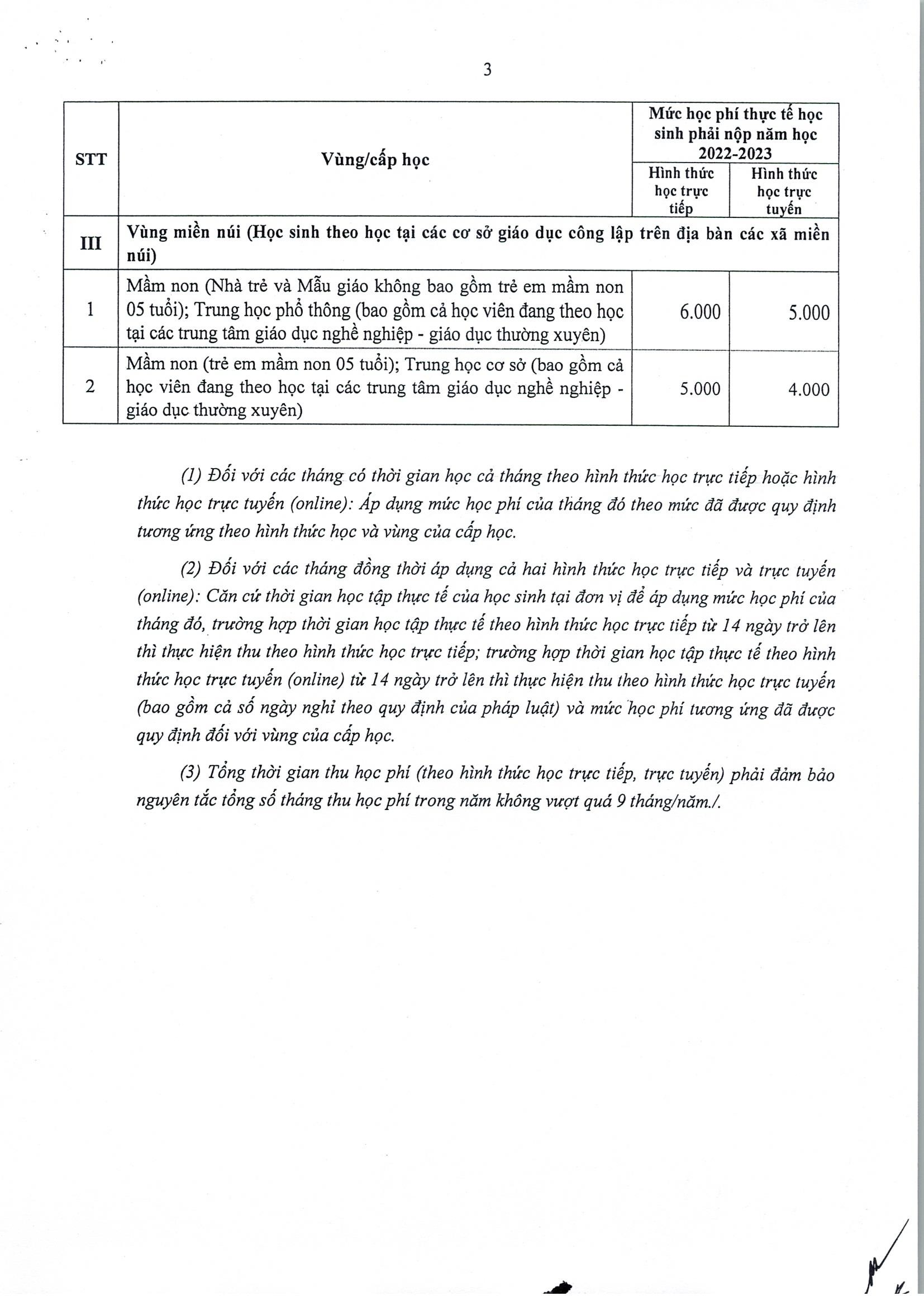 